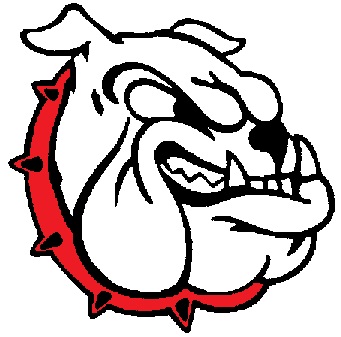 BELL SCHEDULE - 2023-20241st8:30-9:152nd9:20-10:053rd10:10-10:554th11:00-11:45
Pre-School 11:00-11:30Elementary Blind 11:00-11:35 ~ Elementary Deaf 11:10-11:35MS/HS 11:45-12:10
BTL 12:15-12:45

Pre-School 11:00-11:30Elementary Blind 11:00-11:35 ~ Elementary Deaf 11:10-11:35MS/HS 11:45-12:10
BTL 12:15-12:45
5th11:50-1:00
Elementary 12:00-1:006th1:05-1:507th1:55-2:408th2:45-3:30